THE 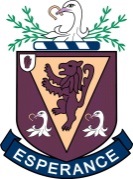 	TERM DATES	2018 – 20192010* Please note that Staff Training Days are provisional and may be subject to change.Thursday, 23 AugustYear 12 GCSE Results and subject choiceFriday, 24 AugustFirst Day for Year 8 (8.45am-12.30pm)Monday, 27 AugustSchool Closed: Staff trainingTuesday, 28 AugustYears 12, 13 and 14 InductionYear 12: 10.30am – 12.15pm, back at 1pm for Parent Teacher Interviews	Year 13: 9.00am – 12.15pmYear 14: 9.00am – 11.00am	Wednesday, 29 AugustAll pupils start Autumn Term at 8.45amMonday, 29 October – Friday, 2 November (incl)Half-term breakFriday, 16 NovemberSchool closes at 12.25pmTuesday, 18 December Senior Prize Day: School closes for Years 8-12 at 12.25pmFriday, 21 December Term ends 12.00pmMonday, 7 JanuarySpring Term begins 8.45amFriday, 11 JanuarySchool closes at 12.30pmMonday, 18 February – Thursday, 21 February (incl)Half-term breakFriday, 22 FebruarySchool closed: Staff trainingMonday, 18 MarchSchool closes at 12.25pmThursday, 11 AprilTerm ends 3.25pmFriday, 12 AprilSchool closed: Staff trainingMonday, 29 AprilSummer Term begins 8.45amMonday, 6 MayBank HolidayMonday, 27 MaySchool closed: Staff trainingFriday, 21 JuneSchool closed: Staff trainingThursday, 27 JuneTerm ends 12.00pmFriday, 28 JuneSchool closed: Staff training